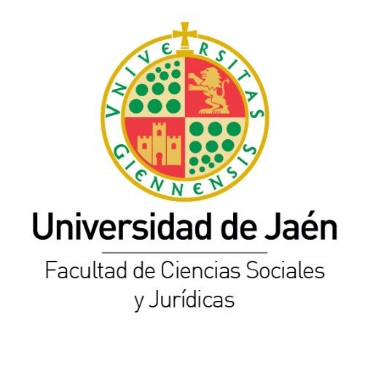 ANEXO IIIbSOLICITUD MOTIVADA DE CAMBIO DE ESTUDIANTEDATOS PERSONALES DEL/DE LA TUTOR/AApellidos y Nombre:.…………………………………………………………….. Departamento:……………………………………………………………………. Correo electrónico:………………………..   Teléfono:…………………..TITULO DEL TRABAJO:………………………………………….. GRADO:……………………………………………………………..EXPONE:SOLICITA:Jaén,  .… de …… de 20...Fdo.: El/La tutor/aA/A SRA. PRESIDENTE DE LA COMISIÓN DE TRABAJO FIN DE GRADO DE LA FACULTAD DE CIENCIAS SOCIALES Y JURIDICAS DE LA UNIVERSIDAD DE JAÉN